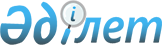 Об утверждении коэффициента зонирования, учитывающего месторасположение объекта налогообложения в населенном пункте
					
			Утративший силу
			
			
		
					Постановление акимата Теректинского района Западно-Казахстанской области от 28 мая 2018 года № 191. Зарегистрировано Департаментом юстиции Западно-Казахстанской области 31 мая 2018 года № 5213. Утратило силу постановлением акимата Теректинского района Западно-Казахстанской области от 5 февраля 2020 года № 23
      Сноска. Утратило силу постановлением акимата Теректинского района Западно-Казахстанской области от 05.02.2020 № 23 (вводится в действие со дня первого официального опубликования).
      Руководствуясь Кодексом Республики Казахстан от 25 декабря 2017 года "О налогах и других обязательных платежах в бюджет (Налоговый кодекс)" и Законом Республики Казахстан от 23 января 2001 года "О местном государственном управлении и самоуправлении в Республике Казахстан" акимат района ПОСТАНОВЛЯЕТ:
      1. Утвердить прилагаемый коэффициент зонирования, учитывающий месторасположение объекта налогообложения в населенном пункте.
      2. Государственному учреждению "Аппарат акима Теректинского района" обеспечить государственную регистрацию данного постановления в органах юстиции, его официальное опубликование в Эталонном контрольном банке нормативных правовых актов Республики Казахстан и в средствах массовой информации.
      3. Контроль за исполнением настоящего постановления возложить на заместителя акима района В.Кушнера.
      4. Настоящее постановление вводится в действие с 1 января 2018 года. Коэффициент зонирования, учитывающий месторасположение объекта налогообложения в населенном пункте
					© 2012. РГП на ПХВ «Институт законодательства и правовой информации Республики Казахстан» Министерства юстиции Республики Казахстан
				
      Исполняющий обязанности
акима района

В.Кушнер
Утвержден
постановлением акимата
Теректинского района
от 28 мая 2018 года № 191
№
Месторасположение объекта налогообложения в населенном пункте
Коэффициент зонирования
Теректинский район
Теректинский район
Теректинский район
Федоровский сельский округ
Федоровский сельский округ
Федоровский сельский округ
1.
село Федоровка
2,1
2.
село Донецк
1,45
3.
село Жайык
2,0
4.
село Кабылтобе
1,0
Акжаикский сельский округ
Акжаикский сельский округ
Акжаикский сельский округ
5.
село Акжаик
2,0
6.
село Абай
1,8
7.
село Санаторий Акжаик
2,05
8.
село Подхоз
1,4
9.
село Суттигенды
1,0
10.
село Талпын
1,75
Аксогумский сельский округ
Аксогумский сельский округ
Аксогумский сельский округ
11.
село Аксогым
1,8
12.
село Бозай
1,7
13.
село Табынбай
1,4
14.
село Улкен енбек
1,7
Аксуатский сельский округ
Аксуатский сельский округ
Аксуатский сельский округ
15.
село Аксуат
2,15
16.
село Айтиево
1,8
17.
село Магистральный
1,85
18.
село Пойма
2,05
Анкатинский сельский округ
Анкатинский сельский округ
Анкатинский сельский округ
19.
село Анкаты
2,0
20.
село Рыбцех
1,0
21.
село Ерсары
1,45
22.
село Кандык
1,43
23.
село Жанаауыл
1,13
24.
село Сатымшеген
1,3
25.
село Тасаншеген
1,3
Богдановский сельский округ
Богдановский сельский округ
Богдановский сельский округ
26.
село Богдановка
1,85
27.
село Алгабас
1,7
28.
село Придорожное
1,0
29.
село Сарсенов
1,0
Долинский сельский округ
Долинский сельский округ
Долинский сельский округ
30.
село Долинное
2,0
31.
село Коныссай
1,2
32.
село Тонкерис
1,35
33.
село Шоптыкуль
1,6
Hовопавловский сельский округ
Hовопавловский сельский округ
Hовопавловский сельский округ
34.
село Hовопавловка
1,85
Подстепновский сельский округ
Подстепновский сельский округ
Подстепновский сельский округ
35.
село Подстепное
2,1
36.
село Барабастау
1,85
37.
село Тукпай
1,6
38.
село Юбилейное
1,8
Покатиловский сельский округ
Покатиловский сельский округ
Покатиловский сельский округ
39.
село Покатиловка
1,7
Приреченский сельский округ
Приреченский сельский округ
Приреченский сельский округ
40.
село Приречное
1,43
Узункольский сельский округ
Узункольский сельский округ
Узункольский сельский округ
41
село Узунколь
1,85
Чаганский сельский округ
Чаганский сельский округ
Чаганский сельский округ
42.
село Hовая Жизнь
2,05
43.
село Бекей
1,45
44.
село Социализм
1,85
Шагатайский сельский округ
Шагатайский сельский округ
Шагатайский сельский округ
45.
село Шагатай
2,0
46.
село Карабас
1,5
47.
село Когалытубек
1,53
48.
село Кутсиык
1,25
49.
село Кызылжар
1,5
Шалкарский сельский округ
Шалкарский сельский округ
Шалкарский сельский округ
50.
село Сарыомир
1,75
51.
село Дуана
1,3
52.
село Шалкар
1,25